Правила дорожного движения в ДОУСегодня очень остро стоит проблема безопасности дорожного движения как в целом по России, так и непосредственно в нашем городе! Взрослым необходимо решить очень важную задачу - научить малышей правилам дорожного движения, объяснить детям, что такое светофор, пешеходный переход, зебра и как нужно вести себя на дороге! В нашем саду постоянно ведётся работа по обучению наших воспитанников ПДД и по профилактике детского травматизма на дорогах! Работа в этих направлениях проходит систематически и  охватывает  все виды детской деятельности, чтобы полученные знания  дети «пропускали» через продуктивную  деятельность, а затем реализовывали в играх и в повседневной жизни. Знания, полученные детьми в  детском саду, должны закрепляться дома, в семье. Прежде всего родители должны помнить о силе личного примера: если мама, папа или бабушка переходят улицу в неразрешённом месте, не обращают внимания на сигналы светофора, бегут через дорогу на близком расстоянии от транспорта, то самая добросовестная работа воспитателя окажется недейственной. Нужно помнить - Примеру взрослых следуют дети! 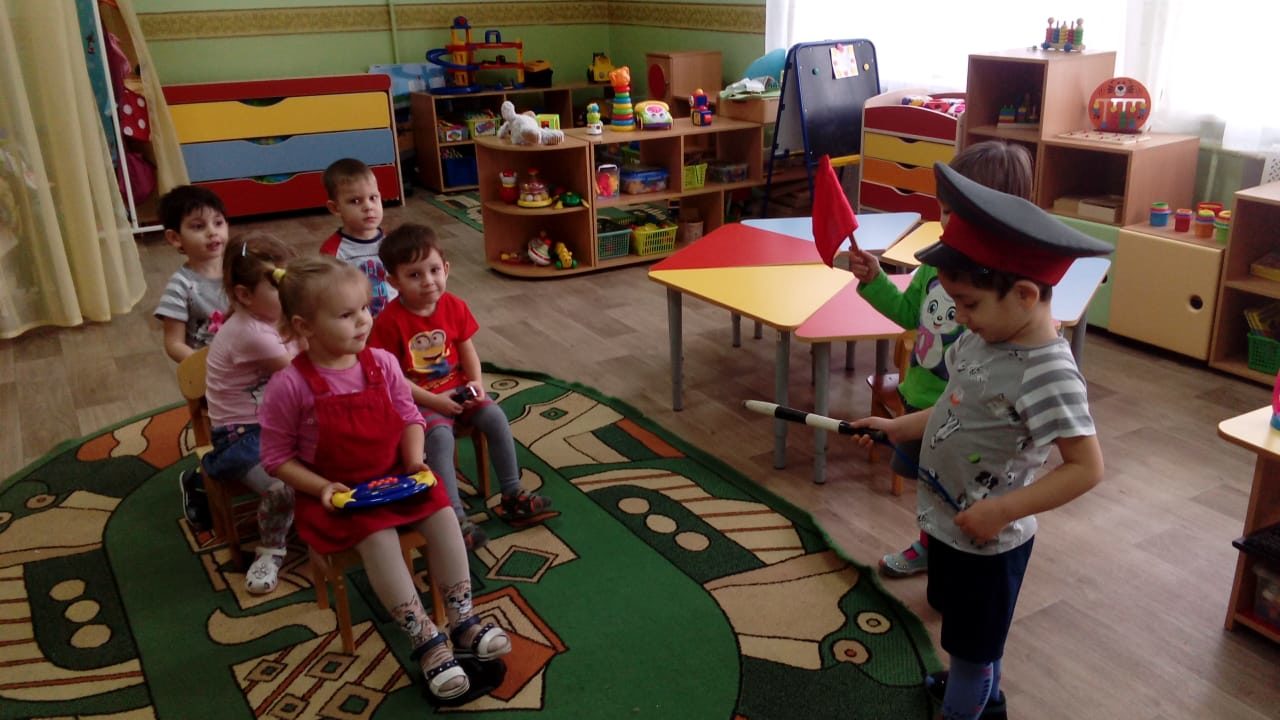 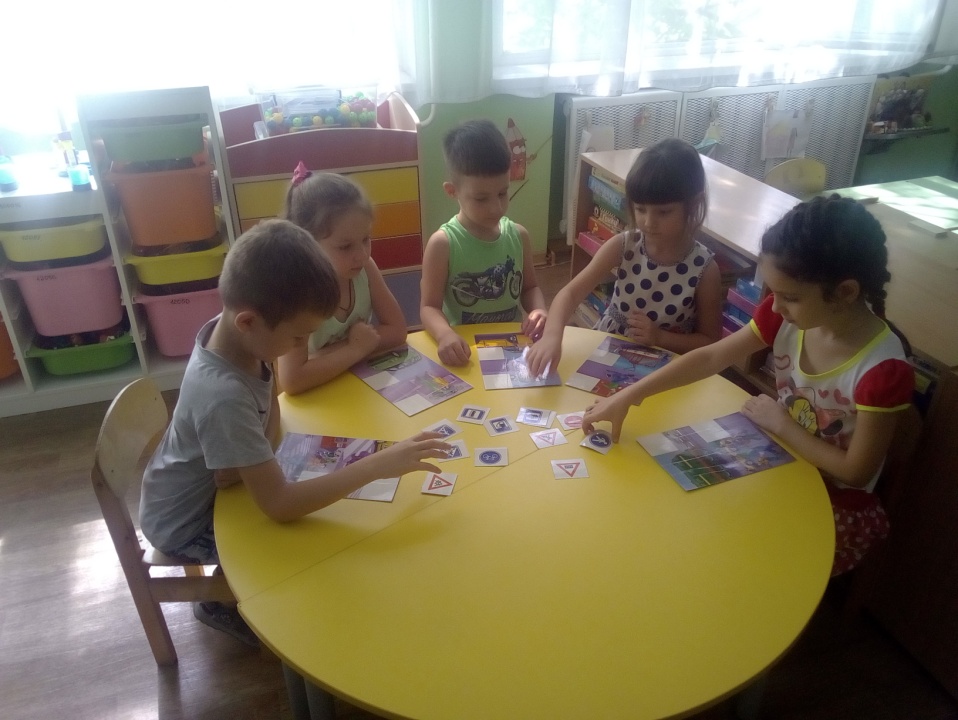 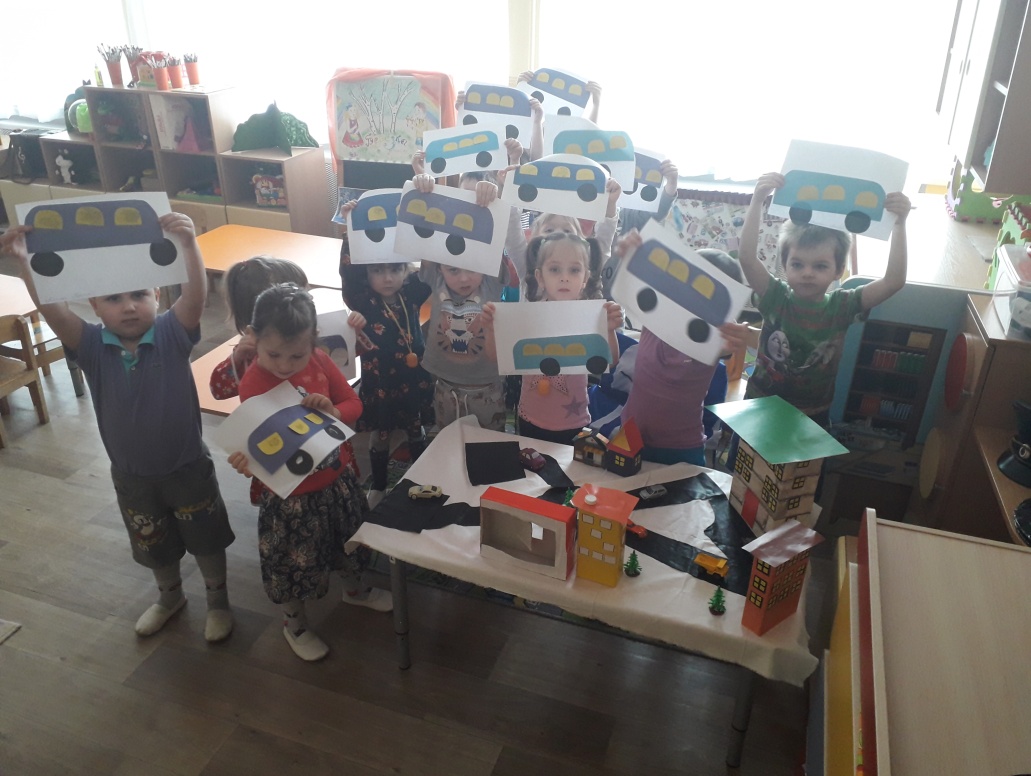 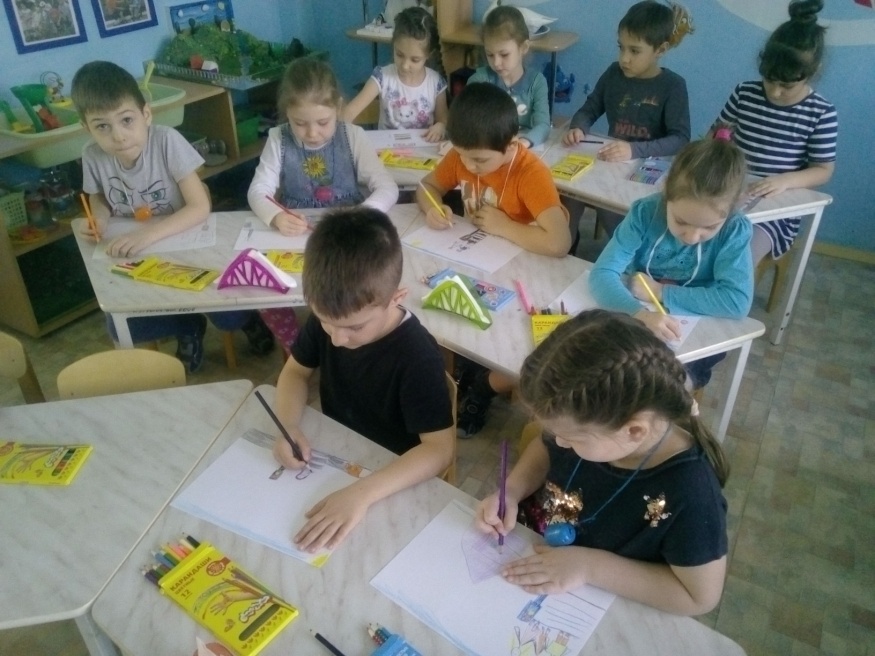 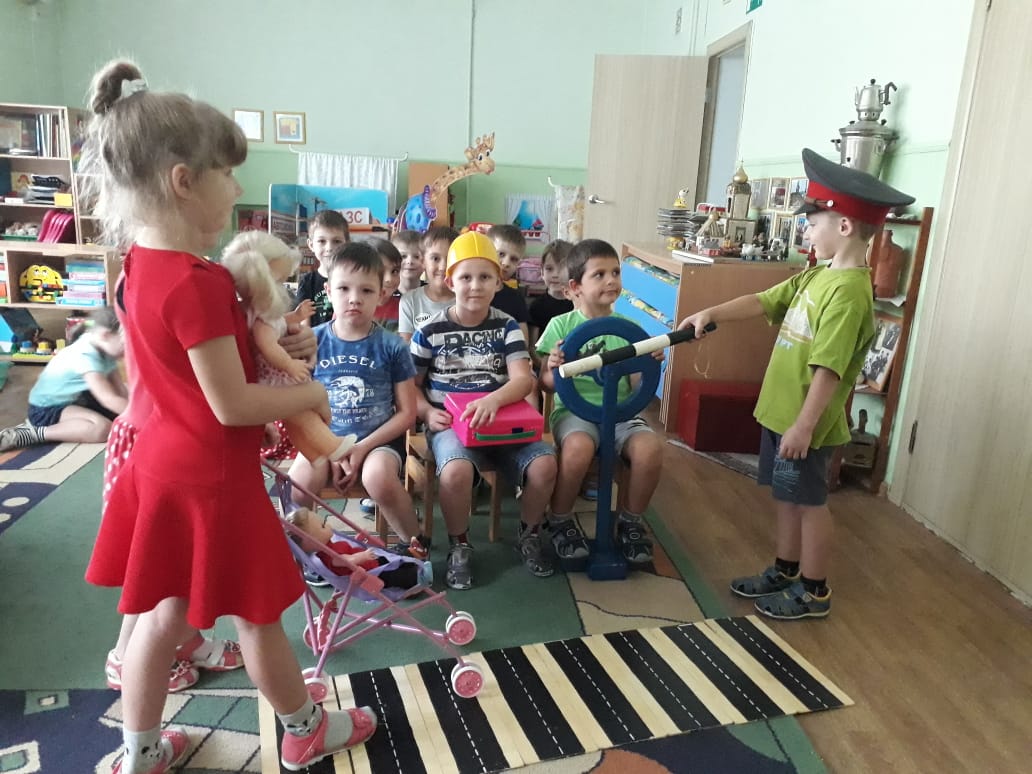 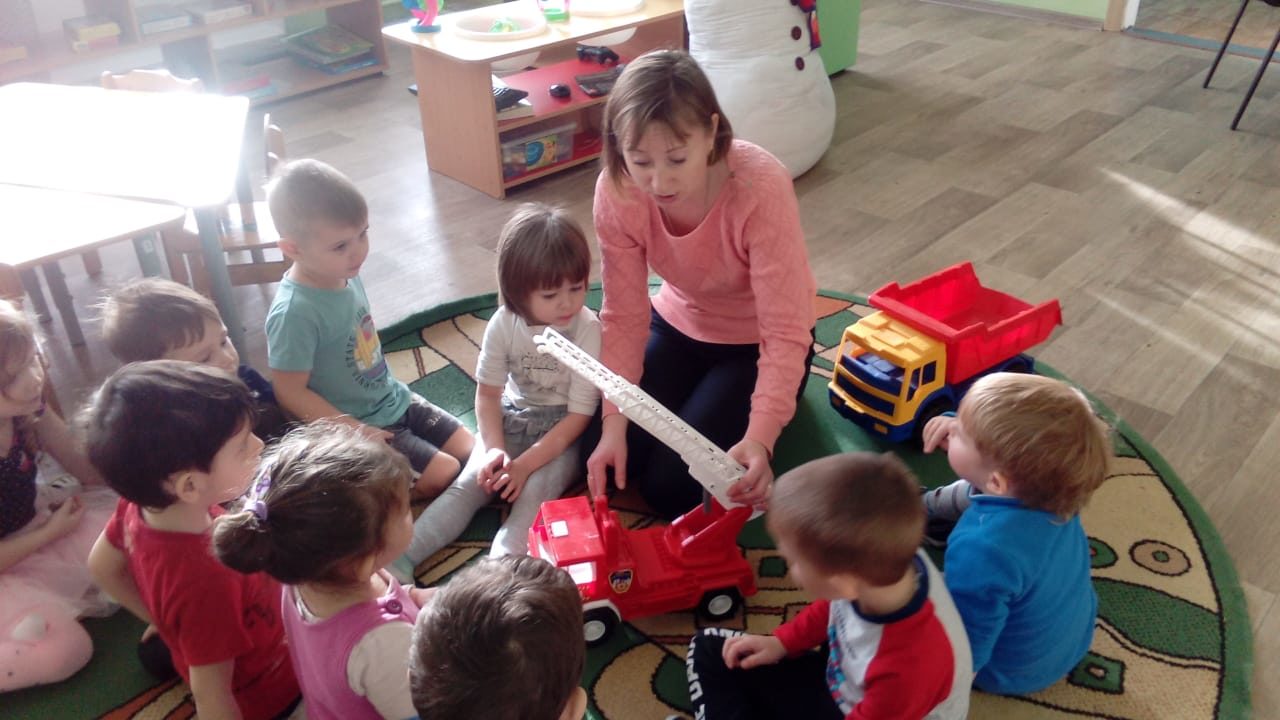 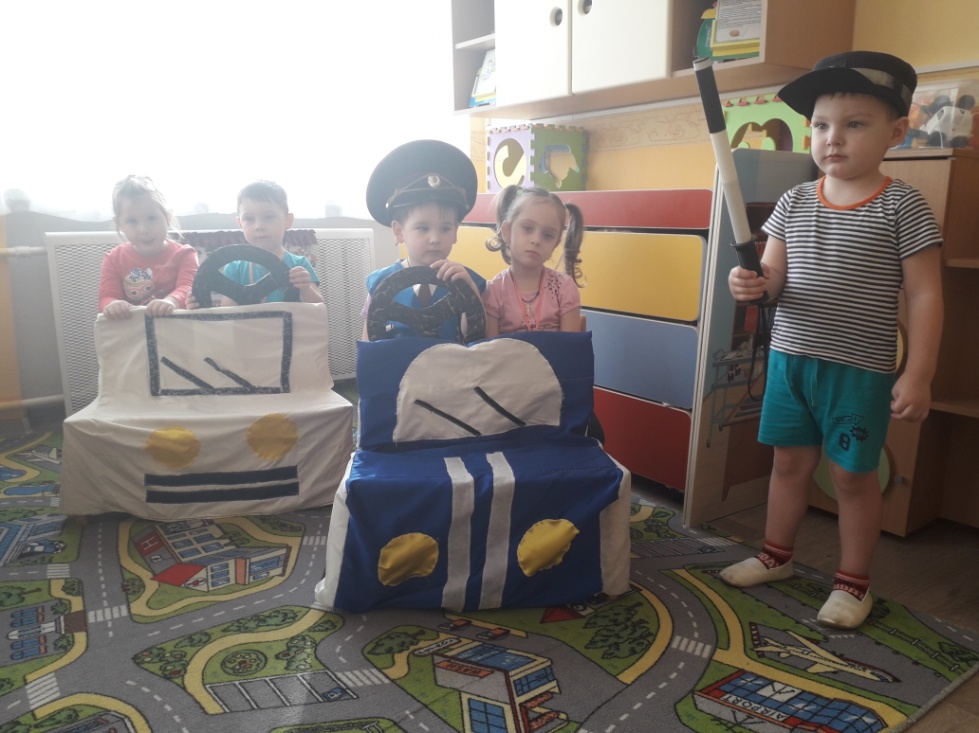 